Massachusetts Department of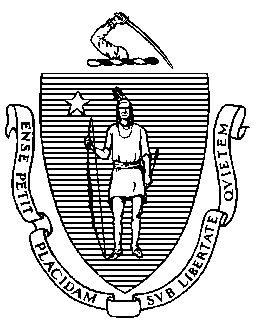 Elementary and Secondary Education75 Pleasant Street, Malden, Massachusetts 02148-4906 	       Telephone: (781) 338-3000                                                                                                                 TTY: N.E.T. Relay 1-800-439-2370MEMORANDUMPlease find below a list of proposed Board of Elementary and Secondary Education (Board) meeting dates for the 2021-2022 school year. We ask that you reserve on your calendars the evening before each regular meeting in the event that the Board holds a special meeting that month. The Board will vote on the 2021-2022 schedule at the June 22, 2021 meeting.Monday, September 20, 2021Tuesday, September 21, 2021Monday, October 18, 2021 Tuesday, October 19, 2021Monday, November 15, 2021Tuesday, November 16, 2021Monday, December 20, 2021Tuesday, December 21, 2021Monday, January 24, 2022Tuesday, January 25, 2022Monday, February 14, 2022Tuesday, February 15, 2022Monday, March 21, 2022Tuesday, March 22, 2022Monday, April 25, 2022 Tuesday, April 26, 2022Monday, May 23, 2022Tuesday, May 24, 2022Monday, June 27, 2022Tuesday, June 28, 2022Jeffrey C. RileyCommissionerTo:Members of the Board of Elementary and Secondary EducationFrom:	Jeffrey C. Riley, CommissionerDate:	June 11, 2021Subject:Proposed Board of Elementary and Secondary Education Meeting Dates for the 2021-2022 School Year 